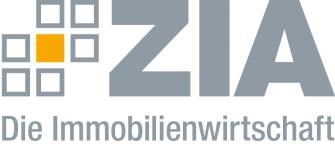 Pressemitteilung Studie: Datentransparenz und Digitalisierung des Portfolios versprechen Hebelwirkung für den KlimaschutzBerlin, 29.03.2022 – Auf dem Weg hin zu einem klimaneutralen Gebäudebestand und einem effizienten Nachhaltigkeitsmanagement sieht ein Großteil der Immobilienunternehmen die eigene Datentransparenz und den allgemeinen Digitalisierungsstatus des Immobilienportfolios als die derzeit größten Herausforderungen.  Zu diesem Ergebnis kommt die Studie „Gebäudetechnologien und Klimaschutz in Deutschland“, die der Zentrale Immobilien Ausschuss ZIA, Spitzenverband der Immobilienwirtschaft, gemeinsam mit pom+Deutschland herausgegeben hat. Auf Grundlage einer Umfrage unter 148 Führungskräften aus der Immobilienbranche und sechs Experteninterviews gibt die Studie eine Markteinschätzung zum Reifegrad und den Einsatz digitaler Technologien im Gebäudesektor für den Klimaschutz. Laut Studie spielt der Klimaschutz für immer mehr Immobilienunternehmen eine tragende Rolle in der eigenen Unternehmensphilosophie. So geben rund 60 Prozent der Befragten an, dass Nachhaltigkeit per se wie auch die Einhaltung von Nachhaltigkeitszielen im unternehmerischen Handeln und in strategischen Investitionsentscheidungen eine hohe bis sehr hohe Relevanz einnimmt. Die ökologische Dimension der Nachhaltigkeit spielt dabei bei 39 Prozent der Befragten die größte Rolle – die Maßnahmen konzentrieren sich beim überwiegenden Teil der Befragten auf den Bereich der Dekarbonisierung, also die konkrete Implementierung von CO2-Minderungspfaden, aber auch auf Mittel der Verbrauchsoptimierung und Green Lease-Verträge. 34 Prozent konzentrieren sich derweil stärker auf wirtschaftliche Aspekte und verfolgen Maßnahmen, wie die Aufnahme ökonomischer Kriterien und Aspekte des Klimaschutzfahrplans in der langfristigen Budgetplanung. Auch die Datenerfassung für Performance Benchmarks erfreut sich steigender Beliebtheit. Ebenso gewinnt die soziale Dimension immer mehr an Profil und wird auch zukünftig einen größeren Einfluss auf die künftigen Handlungen ausüben. Die verschiedenen Befragten sind sich der steigenden Bedeutung gesellschaftlicher Verantwortung auf wirtschaftliche Entscheidungen sehr bewusst. Die Immobilienwirtschaft entwickelt hier bereits seit Langem eigene Impulse und Vorschläge.„Die Immobilienwirtschaft weiß um ihre Position als entscheidender Akteur, die ambitionierten Klimaziele der Bundesregierung zu erreichen“, sagt Aygül Özkan, stellvertretende Hauptgeschäftsführerin des ZIA. „Diese Kraftanstrengung umfasst immense Investitionen sowie bauliche und technische Veränderungen, deren Finanzierung und Umsetzung auch von geeigneten politischen Rahmenbedingungen abhängt. Weder die Immobilieneigentümer noch die Mieterinnen und Mieter können diese Investitionen allein stemmen. Wir sind hier auf politischen Rückenwind angewiesen.“Bei den Befragten werden Daten für weite Teile des Portfolios bereits erhoben, aber oft nicht weiterverwendet. Bei rund einem Drittel der Gebäude der Befragten werden noch keine automatisierten Reportings erstellt. Allerdings erlaubt die Gebäudeinfrastruktur bei einem Drittel schon heute proaktive Eingriffe in den Betrieb („Predictive Maintenance“). „Umweltrelevante Gebäudedaten sind ein wichtiges Mittel für das Gelingen der Energiewende“, so Rebekka Ruppel, CEO pom+Deutschland. „Denn um Zieldefinitionen und gesetzliche Vorgaben einzuhalten und daraus gezielte Maßnahmen ableiten zu können, müssen Daten erfasst, gemessen und interpretiert werden. Ich bin überzeugt, dass sich die europäischen und deutschen Klimaziele nur dann erreichen lassen, wenn wir das Energiemanagement von Gebäuden in Zukunft vollständig automatisieren.“Die Studie finden Sie unter diesem LINK. Der ZIADer Zentrale Immobilien Ausschuss e.V. (ZIA) ist der Spitzenverband der Immobilienwirtschaft. Er spricht durch seine Mitglieder, darunter 30 Verbände, für rund 37.000 Unternehmen der Branche entlang der gesamten Wertschöpfungskette. Der ZIA gibt der Immobilienwirtschaft in ihrer ganzen Vielfalt eine umfassende und einheitliche Interessenvertretung, die ihrer Bedeutung für die Volkswirtschaft entspricht. Als Unternehmer- und Verbändeverband verleiht er der gesamten Immobilienwirtschaft eine Stimme auf nationaler und europäischer Ebene – und im Bundesverband der deutschen Industrie (BDI). Präsident des Verbandes ist Dr. Andreas Mattner.pom+Consulting AGpom+ ist ein Schweizer Beratungsunternehmen, das Dienstleistungen für Immobilien, Infrastrukturen, Unternehmen und Organisationen aus den Bereichen Bau-, Facility-, Property-, Portfolio- und Asset-Management erbringt. Die Kernkompetenzen von pom+ umfassen Performancemessung, Strategieentwicklung, Ressourcenoptimierung, Nachhaltigkeitsberatung, Technologieeinsatz und Digitalisierungsstrategien und -lösungen sowie Bautreuhand, Bauherrenberatung und BIM-Strategien mit Rücksicht auf den Lebenszyklus der Immobilien und Infrastrukturen. Über 100 Mitarbeiterinnen und Mitarbeiter, die meisten Hoch- und Fachhochschulabsolvierende, überzeugen mit Fachwissen, ausgewiesener Erfahrung und Know-how aus rund 6.000 Projekten. Mit Hauptsitz in Zürich und Niederlassungen in Basel, Bern, Lausanne, St. Gallen, Frankfurt und Berlin berät pom+, als Spin-off der ETH Zürich gegründet, seit 1996 über 700 Kunden im In- und Ausland. www.pom.ch Kontakt André HentzZIA Zentraler Immobilien Ausschuss e.V. Leipziger Platz 9 10117 Berlin Tel.: 030/20 21 585 23E-Mail: andre.hentz@zia-deutschland.de   Internet: www.zia- deutschland.de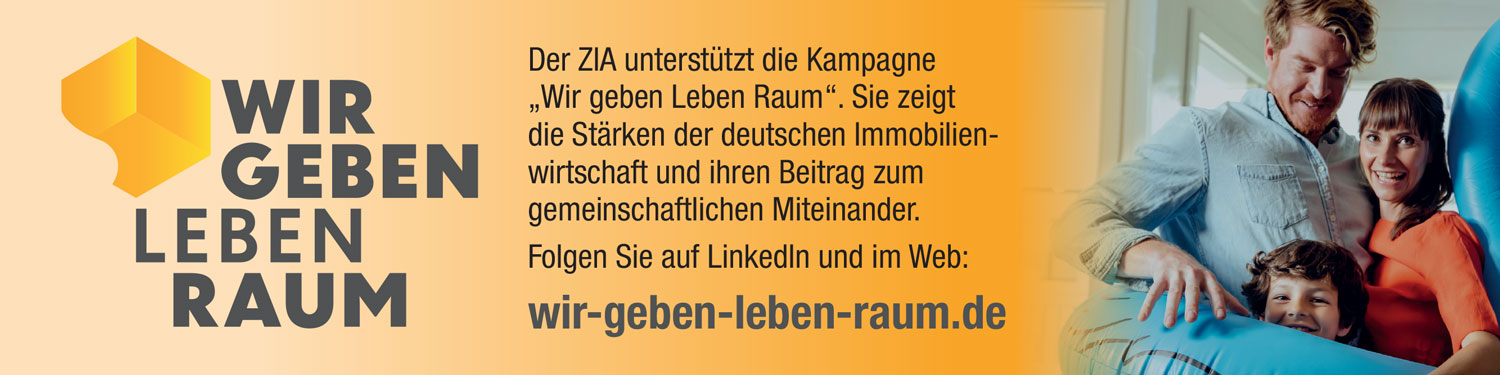 